DaltonNom: John Dalton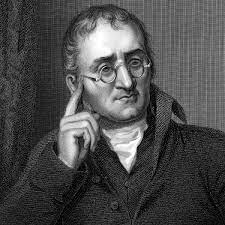 Nationalité: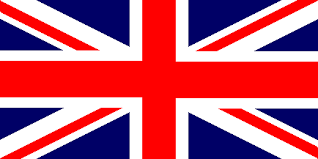 Temps: 1766- 1844Découverte: PLus petite particule est l'atome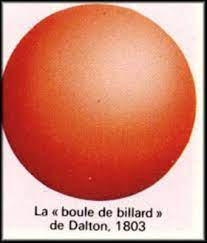 